SECRETARÍA DE EDUCACIÓN DEL ESTADO DE QUERÉTARO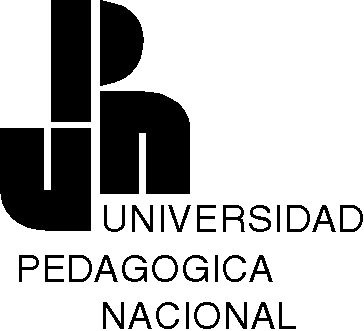 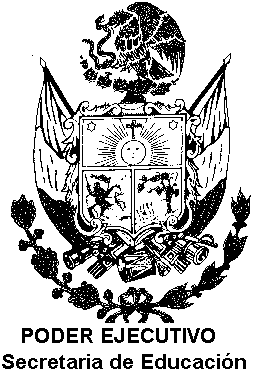 UNIVERSIDAD PEDAGÓGICA NACIONALUNIDAD 22-ATÍTULO DEL TRABAJONOMBRE DEL ALUMNOLugar y fecha